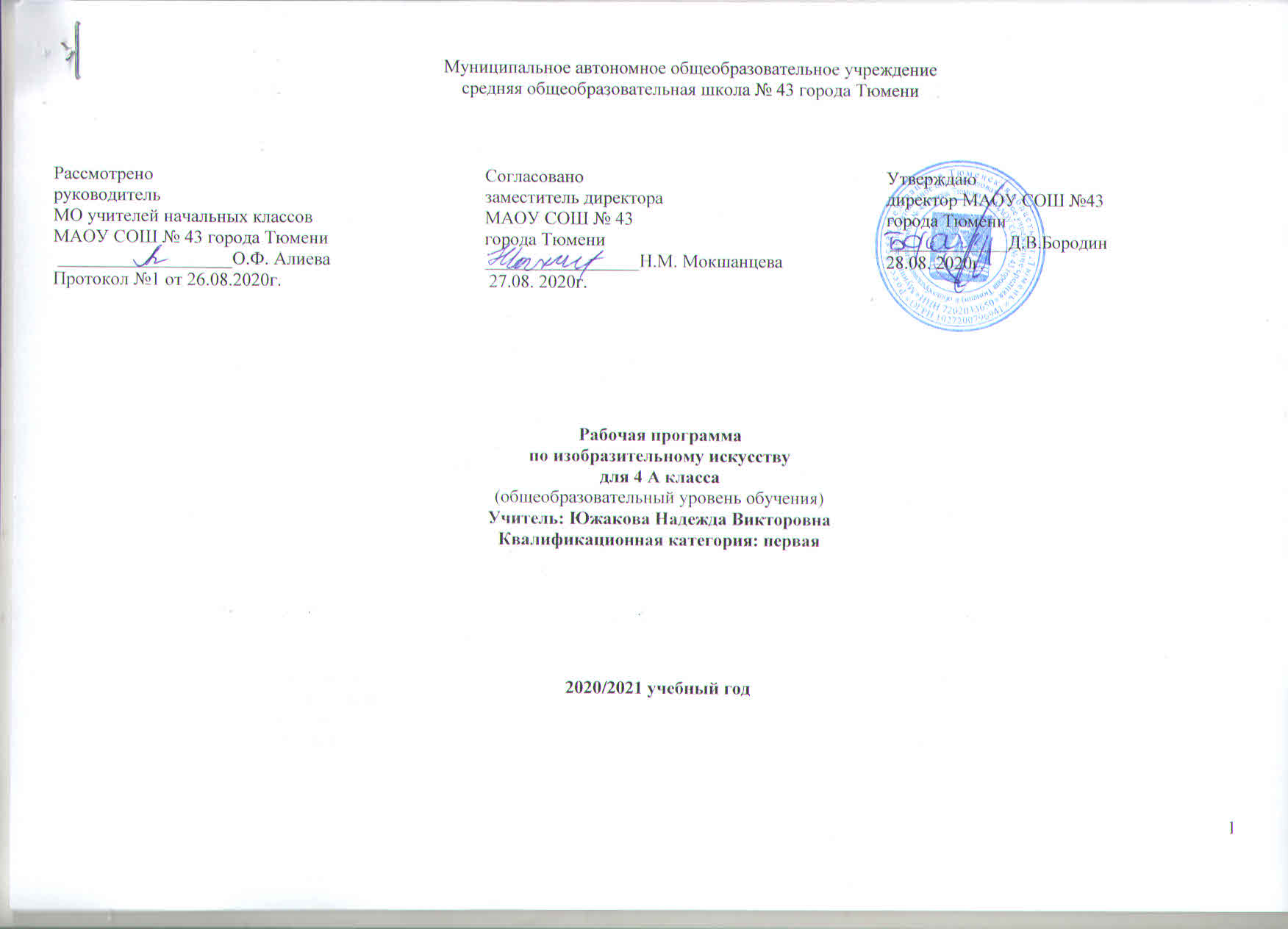 Пояснительная запискаРабочая программа по предмету «Изобразительное искусство» для 4 класса составлена на основе федерального закона от 29.12.2012г № 273 – ФЗ «Об образовании в Российской Федерации» в соответствии с требованиями Федерального государственного образовательного стандарта начального общего образования (приказ от 06.10.2009г. № 373 «Об утверждении и введении в действие федерального государственного образовательного стандарта начального общего образования), на основе основной образовательной программы начального общего образования, согласно учебному плану МАОУ СОШ №43 города Тюмени на 2020 – 2021 учебный год.             Для реализации программного содержания используется:       -      Федеральный государственный образовательный стандарт начального общего образования. – М.: Просвещение 2015 г.,Примерные программы по учебным предметам ФГОС НОО. Часть 2. – М: Просвещение. 2015 г.Учебник. Изобразительное искусство. 4 класс. Л.Г. Савенкова, Е.А. Ермолинская. - М.: Вентана – Граф, 2015 г.Промежуточная аттестация проводится в форме выставки в сроки, в соответствии с годовым календарным графикомНа изучение программного материала в 4 –ом классе отводится 34 часа (34 учебные недели по 1 часу в неделю).Цели:формирование основ художественной культуры: представление о специфике изобразительного искусства, потребность в художественном творчестве и общении с искусством, первоначальные понятия о выразительных возможностях языка искусства; развитие образного мышление, наблюдательности и воображения, учебно-творческих способностей, эстетических чувств, формирование основ анализа произведения искусства; формирование  эмоциональноценностного отношения к миру, явлениям действительности и художественного вкуса;формирование навыков сотрудничества со взрослыми и сверстниками,  вести диалог, участвовать в обсуждении значимых для человека явлений жизни и искусства, способность  вставать на позицию другого человека;способствовать  реализации собственного творческого потенциала, применяя полученные знания и представления об изобразительном искусстве для выполнения учебных и художественно практических задач, действовать самостоятельно при разрешении проблемнотворческих ситуаций в повседневной жизни.Задачи:   развитие способностей к художественно-образному, эмоционально-ценностному восприятию произведений изобразительного и музыкального искусства, выражению в творческих работах своего отношения к окружающему мирувоспитание устойчивого интереса к изобразительному творчеству; уважения к культуре и искусству разных народов, обогащение нравственных качеств, способности проявления себя в искусстве и формирование художественных и эстетических предпочтений; развитие творческого потенциала ребенка в условиях активизации воображения и фантазии, способности к эмоционально-чувственному восприятию окружающего мира природы и произведений разных видов искусства; развитие желания привносить в окружающую действительность красоту; навыков сотрудничества в художественной деятельности;освоение разных видов пластических искусств: живописи, графики, декоративно-прикладного искусства, архитектуры и дизайна; овладение выразительными средствами изобразительного искусства, языком графической грамоты и разными художественными материалами с опорой на возрастные интересы и предпочтения детей, их желания выразить в своем творчестве свои представления об окружающем мире;развитие опыта художественного восприятия произведений искусства.Общая характеристика предметаОсновой всего педагогического процесса в преподавании изобразительного искусства является органическое единство учебного и воспитательного процессов в условиях интеграции и взаимодействия с другими образовательными дисциплинами. Фактор развития реализуется в программе посредством развития дифференцированного зрения, освоения выразительности художественно-образного языка изобразительного искусства, приоритетности самостоятельной художественно-творческой деятельности школьника, восприятия разных видов искусства. Характерными признаками развивающего обучения на уроках изобразительного искусства являются следующие: Духовное возвышение ребенка. Необходимость воспитания учителем духовных потребностей и интересов учащихся, детских переживаний и нравственных помыслов как высшей задачи урока. Духовная устремленность помогает развивать в ребенке возвышенные чувства, связанные с искусством и творческими достижениями художественной культуры, умение любить и ценить культурное наследие родной страны и народов мира, помогает личности откликаться на возвышенные стимулы жизни. Действие, радость, увлечение школьника работой. Изобразительное творчество должно порождать в ребенке чувство радости и желания участвовать в коллективном творческом проекте, что выступает непременной предпосылкой воспитательного и развивающего влияния художественных знаний. Живое общение с искусством. Необходимо активно внедрять в учебный процесс общение ребенка с живым словом, музыкой, красками, формами, ритмом, движением. Дети должны быть свидетелями и участниками живого формообразования в художественном событии, которыми являются уроки искусства. Творческий продукт, по возможности, должен рождаться на глазах у детей в живом явлении и их собственными силами — их руками, глазами, словами.Освоение разнообразных сторон жизни окружающего мира. Дальний мир и близкое детям окружение в ходе занятий необходимо развернуть в сознании учащихся разными сторонами своего проявления, обозначить взаимосвязь с духовными и материальными потребностями людей. Природное окружение, растения, животные, архитектура, творения искусства, люди с их разнообразными характерами и обликам, жизненными устремлениями, ближний и дальний Космос, Солнце и звезды, разные страны и континенты должны быть представлены в разнообразном и взаимосвязанном приложении к жизненным ситуациям и нравственному смыслу.Опора на региональный компонент в обучении. Региональный компонент определяется как совокупность географических, климатических, национальных, культурно-исторических основ местности, которые педагогу важно учитывать и использовать, выстраивая учебно-информативный материал урока и планируя учебные творческие задания. Возникает возможность отражать феномен живой художественной культуры региона в педагогике искусства. Реализация полихудожественного, интегрированного подхода. Полихудожественный подход и интегрированные формы организации занятий, в сравнении с монохудожественным, обладают большим педагогическим и воспитательным эффектом. Они развивают интерес к искусству, обогащают эмоциональный опыт, формируют «копилку художественных образов». Родство видов искусств помогает учащемуся почувствовать художественное явление в разном сенсорном облике, развивает умение переносить художественный образ одного искусства на язык другого. Именно поэтому, педагогу следует сознательно планировать в работе с детьми по искусству взаимодействие разных видов художественной деятельности детей.Сенсорное насыщение представлений и действий детей, обогащение чувств и ощущений. Детские представления нередко односторонни и разрознены, основываются на механическом запоминании, страдают словесно-логическим формализмом. Дети могут сказать и назвать, но не всегда умеют почувствовать и сделать. Глаз и ухо необходимо учить видеть и слышать, а тело двигаться. Структура занятия, учебный материал, практическая творческая деятельность ребенка должны давать ему возможность раскрытия разнообразных чувств и сенсорных впечатлений, полноты жизни за счет активного развития других каналов восприятия: тактильных ощущений, обоняния, осязания, моторной памяти.Раскрытие разных сторон жизни искусства. Педагогический процесс, по возможности, должен обеспечивать освоение и порождение детьми полифонической, полифункциональной палитры возможностей каждой художественной деятельности, поскольку в реальной художественной практике существует три стороны: 1) исполнительская, техническая, механическая стороны искусства, основанные на многократном повторении, тренинге, научении, расчете; 2) творческая, образная, неожиданная, требующая выразительности и индивидуальности, одухотворения и фантазии, изобразительности, живого внимания и тонкой наблюдательности; 3) самостоятельная жизнь произведения искусства, которая в историческом и культурном наследии определяет сферу «экологии культуры». Активное творчество самих детей. В начальной школе ученик в первую очередь созерцатель, восприемник любого рода информации, зритель, наблюдатель, деятель. Содержание программы и заложенные в ней педагогические возможности требуют переноса акцента с научения изобразительным навыкам на творческое проявление каждого ребенка в искусстве. Задача всемерного развития детских творческих способностей решается при живом участии в творчестве самих школьников. На этом основаны предлагаемые в программе задания, требующие разнообразия художественных действий с формой, пространством, цветом, звуком, словом. Творческая устремленность детей находит разрешение в пространственном движении, социоигровых методах работы в условиях сотворчества учителя и учащихся. Искусство в школе выступает в качестве условия и механизма познания мира, которые предполагается реализовать на основе учета возрастных характеристик учащихся, оптимально созвучных каждому возрасту мыслительных процессов — художественно-образное, художественно-действенное и логические формы мышления.В основу содержания программы положен принцип целостности: систематическое развитие у школьников способности восприятия и порождения художественного образа и его посильного отражения в собственных художественных работах. Программа опирается на художественную специфику реалистического искусства, выраженную в понятии художественного образа. Методико-педагогическая реализация системного подхода в обучении просматривается через обобщающие направления.Описание ценностных ориентиров содержания учебного предмета Каждый этап обучения в начальной школе имеет свои приоритеты в видах и направлениях работы, которые определяются следующим образом. Освоение каждым народом данного ему природного ландшафта (региональный компонент). Формирование понятия — освоение человеком принадлежащего ему природного ландшафта (национальный образ мира, человек в среде): человек — природа — культура (региональный компонент). Расширение и обогащение представления о пространстве. Формирование понятия и представления о национальной культуре: природа, климат, географические условия, особенности труда, культуры, обычаев, народного искусства, характера жилища (народной архитектуры). Национальный дизайн, эстетика мира вещей. Закладываются основы проектного мышления.Использование ИКТ на занятиях способствует становлению мировоззрения ученика, его нравственных и патриотических чувств; направлено на освоение культуры родного края и культуры разных народов; воспитывают уважение к другим национальностям. Методической основой преподавания изобразительного искусства является:опора на практическую деятельность ребенка и возвышение ее до уровня творчества;процесс преподавания рассматривается как живой, образный, изменяющийся и чутко реагирующий на внутренний мир ребенка конкретного возраста (субъективный фактор), внешние социальные и культурные изменения (объективный фактор); проникновение в духовную, эстетическую, художественную природу искусства и в отношения человека и природы; активизация проектных форм мышления как основа укрупнения педагогических задач развития.Место учебного предмета в учебном плане        Согласно базисному плану  образовательных учреждений РФ и РТ на изучение предмета «Изобразительное искусство» в начальной школе выделяется 135 часов. Из них в 1 классе 33 ч. (1 часа в неделю, 33 учебные недели) и во  2- 4 классе по 34 часа ( по 1 часу, 34 учебные недели).Планируемые результаты обученияЛичностные результаты формирование основ российской гражданской идентичности, чувства гордости за свою Родину, российский народ и историю России, осознание своей этнической и национальной принадлежности; формирование ценностей  многонационального российского общества; становление гуманистических и демократических ценностных ориентаций; формирование целостного, социально ориентированного взгляда на мир в его органичном единстве и разнообразии природы, народов, культур и религий; формирование уважительного отношения к иному мнению, истории и культуре других народов; принятие и освоение социальной роли обучающегося, развитие мотивов учебной деятельности и формирование личностного смысла учения; развитие самостоятельности и личной ответственности за свои поступки, в том числе в информационной деятельности, на основе представлений о нравственных нормах, социальной справедливости и свободе; формирование эстетических потребностей, ценностей и чувств; формирование установки на безопасный, здоровый образ жизни, наличие мотивации к творческому труду, работе на результат, бережному отношению к материальным и духовным ценностям. Метапредметные результаты освоения основной образовательной программы по изобразительному искусству: освоение способов решения проблем поискового характера; развитие продуктивного проектного мышления, творческого потенциала личности, способности оригинально мыслить и самостоятельно решать творческие задачи; формирование умения планировать, контролировать и оценивать учебные действия в соответствии с поставленной задачей и условиями ее реализации; определять наиболее эффективные способы достижения результата;формирование умения понимать причины успеха/неуспеха учебной деятельности и способности конструктивно действовать даже в ситуациях неуспеха;  освоение начальных форм познавательной и личностной рефлексии; развитие сознательного подхода к восприятию эстетического в действительности и искусстве, а также к собственной творческой деятельности;активное использование речевых, музыкальных, знаково-символических средств, информационных и коммуникационных технологий в решении творческих коммуникативных и познавательных задач, саморазвитие и самовыражение; накапливать знания и представления о разных видах искусства и их взаимосвязи;формирование способности сравнивать, анализировать, обобщать, классифицировать и переносить информацию с одного вида художественной деятельности на другой (с одного искусства на другое); формировать умение накапливать знания и развивать представления об искусстве и его истории; воспитание умения и готовности слушать собеседника и вести диалог; развитие пространственного восприятия мира; формирование понятия о природном пространстве и среде разных народов; развитие интереса к искусству разных стран и народов; понимание связи народного искусства с окружающей природой, климатом, ландшафтом, традициями и особенностями региона; представления об освоении человеком пространства Земли;освоение выразительных особенностей языка разных искусств; развитие интереса к различным видам искусства; формирование у детей целостного, гармоничного восприятия мира, воспитание эмоциональной отзывчивости и культуры восприятия произведений профессионального и народного искусства; Предметные результаты освоения основной образовательной программы начального общего образования по изобразительному искусству должны отражать:формирование устойчивого интереса к изобразительному творчеству; способность воспринимать, понимать, переживать и ценить произведения изобразительного и других видов искусства;индивидуальное чувство формы и цвета в изобразительном искусстве, сознательное использование цвета и формы в творческих работах;развитость коммуникативного и художественно-образного мышления детей в условиях полихудожественного воспитания;проявление эмоциональной отзывчивости, развитие фантазии и воображения детей; использование в собственных творческих работах цветовых фантазий, форм, объемов, ритмов, композиционных решений и образов;сформированность представлений о видах пластических искусств, об их специфике; овладение выразительными особенностями языка пластических искусств (живописи, графики, декоративно-прикладного искусства, архитектуры и дизайна); умение воспринимать изобразительное искусство и выражать свое отношение к художественному произведению; использование изобразительных, поэтических и музыкальных образов при создании театрализованных композиций, художественных событий, импровизации по мотивам разных видов искусства;нравственные, эстетические, этические, общечеловеческие, культурологические, духовные аспекты воспитания на уроках изобразительного искусства.Содержание курса                 Природа.  Человек. Искусство (8 ч.) Искусство в жизни человека. Летний, осенний пейзаж. Природа в живописи. Приём а-ля прима. Рисование цветов. Дерево мира. Былинный жанр в искусстве. Рисуем богатырей. Иллюстрирование сказки о происхождении мира. Рисование пейзажа по сюжету, используя колорит. Иллюстрирование  любимого стихотворения о природе. Иллюстрирование прослушанного фрагмента из оперы «Садко» Н.А. Римского-Корсакова.                  Природное пространство и народная архитектура (6ч.) Русская изба. Коллективная композиция «Деревенская улица». Кавказская сакля. Коллективная композиция «Аул в горах». Казахская юрта. Коллективная композиция «Жизнь в степи». Традиционный китайский дом. Коллективная композиция «Архитектура Китая. Дом на воде». Создание образа своего дома. Выполнение пейзажа с архитектурой. Иллюстрирование стихотворения И.А. Бунина «…Берёзы жёлтою резьбой…»Организация внутреннего пространства народного жилища (6ч.) Сюжетная композиция «В русской избе». Рисование интерьера кавказской сакли. НРК: Интерьер татарской избы. Сюжетная композиция «В казахской юрте». Натюрморт в технике аппликации «Чайная церемония в Китае». Проект интерьера своей комнаты. Натюрморт из предметов любой национальности.композиция «В казахской юрте».Символика народного орнамента (4ч.) Русский народный орнамент. Узоры для мужской рубашки, женского сарафана. Декоративная монета в технике металлопластики. Эскиз ковра, с использованием казахского народного орнамента. Рисование китайской вазы. НРК: Татарский национальный узор.Народные промыслы и декоративно-прикладное искусство (10ч.) Рисование напольной вазы. Рисование филимоновской игрушки. Выполнение эскиза любой богородской игрушки. Рисование каргопольской игрушки. Создание дымковской игрушки в технике бумажной пластики. Украшение дымковской игрушки. Рисование подноса по мотивам жостовского народного промысла. Создание сюжетной композиции по мотивам городецкой росписи. Рисование узора с элементами хохломской росписи. Ярмарка народных промыслов России. Требования к уровню подготовки выпускника 4 класса по изобразительному искусствусформированность первоначальных представлений о роли изобразительного искусства в жизни человека, его роли в духовно-нравственном развитии человека;сформированность основ художественной культуры, в том числе на материале художественной культуры родного края, эстетического отношения к миру; понимание красоты как ценности; потребности в художественном творчестве и в общении с искусством;овладение практическими умениями и навыками в восприятии, анализе и оценке произведений искусства; овладение элементарными практическими умениями и навыками в различных видах художественной деятельности (рисунке, живописи, скульптуре, художественном конструировании), а также в специфических формах художественной деятельности, базирующихся на ИКТ (цифровая фотография, видеозапись, элементы мультипликации и пр.).Учащиеся должны знать:многообразие состояний, форм, цветов, звуков, ароматов, ритмов, игру света и тени;природное пространство разных народов: Север (снежные просторы, океан), Восток (пустыни, пески, сады), Закавказье (горы, леса, озера), средняя полоса России (равнины, реки, поля, леса) и др. зависимость архитектуры, одежды, утвари от климатических условий;что каждый народ живет в своем природном пространстве, которое отличаются разнообразием природных ландшафтов (рельеф местности), климатом, флорой и фауной. 	композиции на основе кругового распределения фигур в пространстве;содержание и художественный образ в произведениях разных художников в разных видах искусства (изобразительное искусство, архитектура, декоративно-прикладное искусство, литература и музыка)пространственные отношения между предметами в открытом пространстве с учетом единой точки зрения и воздушной перспективы. Формирование понятия об ахроматической и хроматической гамме;пропорции тела человека, передачу характерных особенностей модели (формы головы, частей лица, прически, одежды, фактуры и окраски) графическими средствами;передачу на плоскости в объеме характерных особенностей предмета, его пропорций, конструкции, масштаба деталей, выразительности формы;общие и отличительные черты одного народа от другого, в чем это проявляется и причины этого отличия;декоративное украшение и убранство народной архитектуры (изба, хата, хижина, сакля, юрта, и др.) Знать  о том, как по украшению дома можно судить о его хозяине;симметрию и асимметрию в природе и декоративно-прикладном искусстве;о трехмерном пространстве помещения и его изображение на плоскости (три измерения: длина, высота, глубина, ширина);о композиции без конкретного изображения (абстрактная композиция), о передаче в композиции настроения, динамики, колорита, исторического времени;особенности формы народных игрушек, взаимодействие материала, пластики, характера, украшения в народной игрушке;символику народного орнамента, узоры народного орнамента. Как через орнамент можно рассказать о жизни людей, которые его создали;народные промыслы в области художественной росписи. Отображение в декоре элементов окружающей природы.композицию и сюжет в изобразительном и декоративно-прикладном искусстве: живопись, графика, роспись;народные художественные промыслы в области игрушки (дымковская, филимоновская, богородская, семеновская), росписи (жостово, городец, хохлома). Учащиеся должны уметь:использовать в работе способы, приемы, средства художественной выразительности: композиция, манера письма, колорит, ритм, формат, сюжет;самостоятельно решать творческие задачи в работе над произведением;передать на плоскости  характерные особенностей предмета с учетом его пропорций и конструкции, масштаба деталей, выразительности изображений; отображать флоры и фауны своего региона в орнаменте каждого народа;передавать индивидуальную характеристику персонажей через их внешние сюжетно-смысловые атрибуты;передавать характерные особенности  фигуры человека (формы головы, частей лица, прически, одежды, фактуры и окраски);находить общие и отличительные черты одного народа от другого, в чем это проявляется и причины этого отличия;изображать замкнутое пространство в трёх измерениях;выполнять композицию без конкретного изображения (абстрактная композиция), передавать в композиции настроение, динамику, колорит;отображать характер традиционной игрушки в современной декоративно-прикладной игрушке;выполнять рисунок народного орнамента, узоры народного орнамента;различать народные промыслы в области художественной росписи, отображать в декоре элементы окружающей природы;        -     изображать народные художественные промыслы в области игрушки (дымковская, филимоновская, богородская, семеновская), росписи (жостово, городец, хохлома);        -     показать особенности и своеобразие формы народной архитектуры, ее зависимость от климатических и природных условий региона.Критерии и нормы оценки знаний обучающихсяОценивать деятельность учащихся на уроках изобразительного искусства необходимо индивидуально, с учётом возраста и прогресса каждого ученика, определяя освоение темы, технологию работы, овладение материалами и инструментами. При оценке необходимо найти успех, пусть незначительный, каждого школьника и отметить это перед другими учащимися. Когда работа коллективная, следует так организовать её, чтобы каждый мог наиболее полно проявить себя в тех видах деятельности, которые ему наиболее удаются.        Перед выполнением работы надо предупредить детей, что именно в работе будет оцениваться. Так, важно подчеркнуть, что в отличие от других общеобразовательных предметов на уроках изобразительного искусства оценивается не аккуратность, а творческая активность ученика, его желание сделать что-то своё.         Стоит поощрять тех, кто старается создать свой оригинальный художественный образ, так как демонстрация технологии учителем даётся для примера, а не для копирования. Также заслуживает поощрения стремление ученика самостоятельно что-либо исследовать, экспериментировать; например, получить оригинальный цвет, создать необычную форму, найти родственные образы в музыке, стихах, пластике.Характеристика цифровой оценки (отметки)•	“5” ставится, если ученик выполнил работу в полном объеме с соблюдением необходимой последовательности, проявил организационно-трудовые умения (поддерживал чистоту рабочего места и порядок на столе, экономно расходовал материалы, работа аккуратная);•	“4” ставится, если работа выполнена не совсем аккуратно, измерения не достаточно точные, на рабочем месте нет должного порядка;       •	“3” ставится, если работа выполнена правильно только наполовину, ученик неопрятно, неэкономно расходовал материал, не уложился в отведенное время.Распределение учебного материала по четвертям:1-ая четверть- 9 часов            2-ая четверть-7 часов                                   3-я четверть- 10 часов                                            4-ая четверть- 8 часовКалендарно-тематическое планированиепо изобразительному искусству для 4 класса.Перечень  учебно-методического обеспеченияПечатные пособия.Федеральный государственный образовательный стандарт начального общего образования / Министерство образования и науки Российской Федерации. – М.: Просвещение, 2010 г. Примерные программы по учебным предметам. Начальная школа. Часть 1. – М: Просвещение. 2015 г.Планируемые результаты начального общего образования. Под ред. Г.С. Ковалёвой. – М: Просвещение. 2015 г.Оценка достижения планируемых результатов в начальной школе. Часть 1. Под ред. Г.С. Ковалёвой. – М: Просвещение. 2015 г.Программа под редакцией, Савенковой Л.Г.  «Изобразительное искусство» 4 класс. - М.: Вентана – Граф, 2015 г.Учебник. Изобразительное искусство. 4 класс. Л.Г. Савенковоа, Е.А. Ермолинская. - М.: Вентана – Граф, 2015 г.Материально – технические средства.Презентации к урокам.Материалы ЦОР «Кирилл и Мефодий»Альбомы по декоративно-прикладному искусству.Компьютерная техника, проектор, мобильный класс.Сайты музеев:- www.getty.edu/art/exhibitions/devices-www.hermitage.ru-www.rusmuseum.ru№п/пТема разделаТема урокаПланируемые результатыУниверсальные учебные действия  Универсальные учебные действия  Универсальные учебные действия  Универсальные учебные действия  Универсальные учебные действия  Характеристика деятельности учащихсяМатериаль-но-техничес-кое и инфор-мационно-техническое обеспечениеДатаКор-ректировкаКор-ректировка№п/пТема разделаТема урокаПланируемые результатыПознаватель-ные Коммуникативные Регулятив-ные Личностные  Личностные  Характеристика деятельности учащихсяМатериаль-но-техничес-кое и инфор-мационно-техническое обеспечениеДатаКор-ректировкаКор-ректировка1Природа.  Человек. Искусство(8 ч.)Искусство в жизни человека. Летний, осенний пейзаж.Учащийся на-учится разли-чать пейзажи, изображать  осенний или летний пейзаж, познакомиться с техникой а-ля прима. Учащийся получит возмож-ность познако-миться с худож-никами-пейзажис-тами, попробовать себя в технике а-ля прима.  Находить  информацию (текстовую, графическую, изобразитель-ную) в учебнике, анализировать ее содержание.Сотрудничать  с одноклассниками при выполнении учебной задачи Анализиро-вать и оценивать результаты выполненного задания.Анализиро-вать и оценивать результаты выполненного задания.Проявлять интерес к жизни художников.  Принимать роль ученика на уровне положительного отношения к школе.Высказываться о значении искусства в жизни людей, о великом достоянии русского народа, проявлять уважение к искусству других народов.Приобретать опыт в рисовании пейзажей в технике а-ля прима.Оценивать результаты выполненного задания.Учебник, иллюстрации разных художников-пейзажистов (В. Саврасов, П. Салмасов)04.0904.092Природа.  Человек. Искусство(8 ч.)Природа в живописи. Приём а-ля прима. Рисование цветов.Учащийся на-учится выпол-нять рисунок в технике а-ля прима.Учащийся  получит воз-можность по-знакомиться с художниками-пейзажистами. Использовать различные справочные издания (толковый словарь и др.) для поиска необходимой информации о художниках.Принимать участие в обсуждении проблемной ситуации. Высказывать свои предполо-жения форму-лировать собст-венное мнение Осуществлять взаимный контроль и оказывать в сотрудничест-ве необходи-мую взаимопо-мощьОсуществлять взаимный контроль и оказывать в сотрудничест-ве необходи-мую взаимопо-мощьПроявлять чувство личной ответственности за своё поведение проявлять познавательный интерес к новому знанию в искусстве.Отличать произведения разных художников.Определять границы рисунка, выбирать нужные цветовые оттенки.Соблюдать технику а-ля прима.Приобретать опыт в рисовании цветов.Презентация учителя.11.0911.093Природа.  Человек. Искусство(8 ч.)Дерево мира.Учащийся нау-чится коллек-тивно создавать композицию дерева.   Учащийся  полу-чит возмож-ность эмоцио-нально-ценност-но относится к природе, челове-ку, обществу  Использовать различные справочные издания для поиска необходимой информации о культуре разных народов мира.Участвовать в обсуждении создания «Дерева мира», рассказывать о своём проекте, высказывать мнение о работе товарищей.Анализиро-вать резуль-таты выпол-ненной рабо-ты и оказы-вать в сот-рудничестве необходимую взаимо-помощь.Анализиро-вать резуль-таты выпол-ненной рабо-ты и оказы-вать в сот-рудничестве необходимую взаимо-помощь.Проявлять чувство терпимости к другим вкусам и мнениям.  Отличать узоры разных народов мира.Определять этапы работы в группе, выбирать нужный для себя узор.Соблюдать цветовой режим и аккуратность.Сравнивать свою работу с другими.Приобретать опыт в составлении композиции.Презентация учителя.18.0918.094Природа.  Человек. Искусство(8 ч.)Былинный жанр в искусстве. Рисуем богатырей.Учащийся нау-чится изобра-жать былинных богатырей.Учащийся  полу-чит возмож-ность видеть, чувствовать и  изображать картины богатырей. Систематизи-ровать знания о героях-богатырях. Наблюдать за изображением их внешнего вида на картинах известных художников.Высказывать своё мнение о былинных ге-роях, рассказы-вать о прочи-танных были-нах, высказы-вать своё мне-ние об изобра-жении богатыр. художниками.Оценивать результаты выполненного задания.Оценивать результаты выполненного задания.Проявлять чувство гордости за русский народ.Отличать былинный жанр от других жанров искусства.Правильно  изображать богатыря.Работать с иллюстрациями известных художников. Создавать собственную иллюстративную и текстовую информацию о любимом герое.Книги о богатырях, иллюстрации Презентация учителя.25.0925.095.Природа.  Человек. Искусство(8 ч.)Входная контрольная работа.  Получит возможность самостоятельно ответить на вопросыОценивать результаты выполненного задания.Оценивать результаты выполненного задания.Проявлять чувство личной ответственности за своё поведение проявлять познавательный интерес к учёбе.Оценивать результаты выполненного задания.2.102.106Природа.  Человек. Искусство(8 ч.)Рисование пейзажа по сюжету, используя колорит.Учащийся нау-чится исполь-зовать колорит в своих работах, иллюстрировать содержание сти-хотворения и прослушанное музыкальное  произведение.Учащийся  полу-чит возмож-ность выска-зывать сужде-ние о художес-твенных произ-ведениях, изоб-ражающих при-роду в различ-ных эмоциональ-ных состояниях.  Осуществлять поиск необходимой информации  в толковом словаре о колорите. Выбрать любимое стихотворениеПознакомить-ся  с оперой «Садко» Н. А. Римского-Корсакова.Высказывать свои предположения о создании иллюстрации к стихотворению и к прослушан-ному сюжету из оперы, формулировать собственное мнение и аргу-ментировать его.Оценивать результаты выполненного задания.Планировать свою деятельность в соответствии с поставленной задачей и условиями её реализации и искать средства её осуществленияОценивать результаты выполненного задания.Планировать свою деятельность в соответствии с поставленной задачей и условиями её реализации и искать средства её осуществленияОсознавать значимость искусства для дальнейшего существования, ориентироваться в нравственном содержании стихов и иллюстраций.Познакомиться с особенностями колорита.Работать с иллюстрациями известных художников-пейзажистов. Находить нужную световую гамму.Оценивать результаты выполненного задания.Иллюстрировать содержание стихотворения и прослушанного музыкального  произведения.Высказывать суждение о художественных произведениях, изображающих природу в различных эмоциональных состояниях.  Иллюстрации художников К. Моне, М. Клеймо, В Поленов, И Шишкин и др.)9.109.107Природа.  Человек. Искусство(8 ч.)Иллюстрирование  любимого стихотворения о природе.Учащийся нау-чится исполь-зовать колорит в своих работах, иллюстрировать содержание сти-хотворения и прослушанное музыкальное  произведение.Учащийся  полу-чит возмож-ность выска-зывать сужде-ние о художес-твенных произ-ведениях, изоб-ражающих при-роду в различ-ных эмоциональ-ных состояниях.  Осуществлять поиск необходимой информации  в толковом словаре о колорите. Выбрать любимое стихотворениеПознакомить-ся  с оперой «Садко» Н. А. Римского-Корсакова.Высказывать свои предположения о создании иллюстрации к стихотворению и к прослушан-ному сюжету из оперы, формулировать собственное мнение и аргу-ментировать его.Оценивать результаты выполненного задания.Планировать свою деятельность в соответствии с поставленной задачей и условиями её реализации и искать средства её осуществленияОценивать результаты выполненного задания.Планировать свою деятельность в соответствии с поставленной задачей и условиями её реализации и искать средства её осуществленияОсознавать значимость искусства для дальнейшего существования, ориентироваться в нравственном содержании стихов и иллюстраций.Познакомиться с особенностями колорита.Работать с иллюстрациями известных художников-пейзажистов. Находить нужную световую гамму.Оценивать результаты выполненного задания.Иллюстрировать содержание стихотворения и прослушанного музыкального  произведения.Высказывать суждение о художественных произведениях, изображающих природу в различных эмоциональных состояниях.  Сборники стихов о природе16.1016.108Природа.  Человек. Искусство(8 ч.)Иллюстрирование прослушанного фрагмента из оперы «Садко» Н.А. Римского-Корсакова.Учащийся нау-чится исполь-зовать колорит в своих работах, иллюстрировать содержание сти-хотворения и прослушанное музыкальное  произведение.Учащийся  полу-чит возмож-ность выска-зывать сужде-ние о художес-твенных произ-ведениях, изоб-ражающих при-роду в различ-ных эмоциональ-ных состояниях.  Осуществлять поиск необходимой информации  в толковом словаре о колорите. Выбрать любимое стихотворениеПознакомить-ся  с оперой «Садко» Н. А. Римского-Корсакова.Высказывать свои предположения о создании иллюстрации к стихотворению и к прослушан-ному сюжету из оперы, формулировать собственное мнение и аргу-ментировать его.Оценивать результаты выполненного задания.Планировать свою деятельность в соответствии с поставленной задачей и условиями её реализации и искать средства её осуществленияОценивать результаты выполненного задания.Планировать свою деятельность в соответствии с поставленной задачей и условиями её реализации и искать средства её осуществленияОсознавать значимость искусства для дальнейшего существования, ориентироваться в нравственном содержании стихов и иллюстраций.Познакомиться с особенностями колорита.Работать с иллюстрациями известных художников-пейзажистов. Находить нужную световую гамму.Оценивать результаты выполненного задания.Иллюстрировать содержание стихотворения и прослушанного музыкального  произведения.Высказывать суждение о художественных произведениях, изображающих природу в различных эмоциональных состояниях.  Презентация учителя.23.1023.109Природ-ное про-странство и народ-ная архи-тектура(6 ч.) Русская изба. Коллективная композиция «Деревенская улица». НРК: Особенности татарской избы.Учащийся научится находить и изображать избу.Использовать различные справочные издания. Оформлять свои мысли в высказывания небольшого объёма. Анализировать результаты выполненной работы. Анализировать результаты выполненной работы. Проявлять чувство терпимости к другим вкусам и мнениям.  Познакомиться с народной архитектурой.Работать с иллюстрациями известных художников. Находить средства художественной выразительности.Презентация учителя.6.116.1110Кавказская сакля. Коллективная композиция «Аул в горах». Учащийся нау-чится изобра-жать  особен-ности деревен-ской избы, ка-захской юрты, кавказской сак-ли, китайского домаУчащийся  полу-чит возмож-ность научится изображать многофигурные композиции на значимые жиз-ненные темы и участвовать  в коллективных работах.Поиск необходимой информации о художнике А. К. Саврасове. Узнать об особенностях архитектуры  людей разной национальнос-ти Вести диалог в различных ситуациях, сотрудничая  с одноклассни-ками и учителем при выполнении учебной задачи.Оказывать в сотрудничестве необходи-мую взаимопомощь.  Принимать роль ученика на уровне положительного отношения к школе. Осознавать значимость искусства для в жизни каждого человека. Принимать роль ученика на уровне положительного отношения к школе. Осознавать значимость искусства для в жизни каждого человека. Договариваться о последова-тельности действий и порядке работы в составлении композиции.Находить и изображать особенности деревенской избы, казахской юрты, кавказской сакли, китайского дома. Создать коллективную композицию домов разных народовОценивать результаты выполненного задания.ЦОР «Кирилл и Мефодий».13.1113.1111Казахская юрта. Коллективная композиция «Жизнь в степи».Учащийся нау-чится изобра-жать  особен-ности деревен-ской избы, ка-захской юрты, кавказской сак-ли, китайского домаУчащийся  полу-чит возмож-ность научится изображать многофигурные композиции на значимые жиз-ненные темы и участвовать  в коллективных работах.Поиск необходимой информации о художнике А. К. Саврасове. Узнать об особенностях архитектуры  людей разной национальнос-ти Вести диалог в различных ситуациях, сотрудничая  с одноклассни-ками и учителем при выполнении учебной задачи.Оказывать в сотрудничестве необходи-мую взаимопомощь.  Принимать роль ученика на уровне положительного отношения к школе. Осознавать значимость искусства для в жизни каждого человека. Принимать роль ученика на уровне положительного отношения к школе. Осознавать значимость искусства для в жизни каждого человека. Договариваться о последова-тельности действий и порядке работы в составлении композиции.Находить и изображать особенности деревенской избы, казахской юрты, кавказской сакли, китайского дома. Создать коллективную композицию домов разных народовОценивать результаты выполненного задания.ЦОР «Кирилл и Мефодий».13.1113.1111Казахская юрта. Коллективная композиция «Жизнь в степи».Учащийся нау-чится изобра-жать  особен-ности деревен-ской избы, ка-захской юрты, кавказской сак-ли, китайского домаУчащийся  полу-чит возмож-ность научится изображать многофигурные композиции на значимые жиз-ненные темы и участвовать  в коллективных работах.Поиск необходимой информации о художнике А. К. Саврасове. Узнать об особенностях архитектуры  людей разной национальнос-ти Вести диалог в различных ситуациях, сотрудничая  с одноклассни-ками и учителем при выполнении учебной задачи.Оказывать в сотрудничестве необходи-мую взаимопомощь.  Принимать роль ученика на уровне положительного отношения к школе. Осознавать значимость искусства для в жизни каждого человека. Принимать роль ученика на уровне положительного отношения к школе. Осознавать значимость искусства для в жизни каждого человека. Договариваться о последова-тельности действий и порядке работы в составлении композиции.Находить и изображать особенности деревенской избы, казахской юрты, кавказской сакли, китайского дома. Создать коллективную композицию домов разных народовОценивать результаты выполненного задания.20.1120.1112Традиционный китайский дом. Коллективная композиция «Архитектура Китая. Дом на воде».Учащийся нау-чится изобра-жать  особен-ности деревен-ской избы, ка-захской юрты, кавказской сак-ли, китайского домаУчащийся  полу-чит возмож-ность научится изображать многофигурные композиции на значимые жиз-ненные темы и участвовать  в коллективных работах.Поиск необходимой информации о художнике А. К. Саврасове. Узнать об особенностях архитектуры  людей разной национальнос-ти Вести диалог в различных ситуациях, сотрудничая  с одноклассни-ками и учителем при выполнении учебной задачи.Оказывать в сотрудничестве необходи-мую взаимопомощь.  Принимать роль ученика на уровне положительного отношения к школе. Осознавать значимость искусства для в жизни каждого человека. Принимать роль ученика на уровне положительного отношения к школе. Осознавать значимость искусства для в жизни каждого человека. Договариваться о последова-тельности действий и порядке работы в составлении композиции.Находить и изображать особенности деревенской избы, казахской юрты, кавказской сакли, китайского дома. Создать коллективную композицию домов разных народовОценивать результаты выполненного задания.27.1127.1113Создание образа своего дома. Выполнение пейзажа с архитектурой.Учащийся нау-чится создавать образ своего дома, иллюстри-ровать содер-жание стихотво-рения.Учащийся  полу-чит возмож-ность  изобра-жать пейзажи и выражать к ним своё отношение.Осуществлять поиск необходимой информации  о работе архитекторов. Узнать об известных архитекторах. Пополнить знания о художнике-пейзажисте В.Д. Поленове.Высказывать свои предположения о создании иллюстрации к стихотворению, обсуждение дизайна своей комнаты.Планировать свою дея-тельность в соответствии с постав-ленной зада-чей и усло-виями её ре-ализации и искать сред-ства её осу-ществления.Проявлять чувство личной ответственности за своё поведение проявлять познавательный интерес к новому знанию. Проявлять чувство личной ответственности за своё поведение проявлять познавательный интерес к новому знанию. Работать над архитектурным проектом своего дома.Соблюдать соотношение величин, цветовой режим, рисование в композиции.Работать над иллюстрацией к стихотворению «по сырому».Изобразить пейзаж и выразить к нему своё эмоциональное отношение с помощью красок.ЦОР «Кирилл и Мефодий».04.1204.1214Иллюстрирование стихотворения И.А. Бунина «…Берёзы жёлтою резьбой…»Учащийся нау-чится создавать образ своего дома, иллюстри-ровать содер-жание стихотво-рения.Учащийся  полу-чит возмож-ность  изобра-жать пейзажи и выражать к ним своё отношение.Осуществлять поиск необходимой информации  о работе архитекторов. Узнать об известных архитекторах. Пополнить знания о художнике-пейзажисте В.Д. Поленове.Высказывать свои предположения о создании иллюстрации к стихотворению, обсуждение дизайна своей комнаты.Планировать свою дея-тельность в соответствии с постав-ленной зада-чей и усло-виями её ре-ализации и искать сред-ства её осу-ществления.Проявлять чувство личной ответственности за своё поведение проявлять познавательный интерес к новому знанию. Проявлять чувство личной ответственности за своё поведение проявлять познавательный интерес к новому знанию. Работать над архитектурным проектом своего дома.Соблюдать соотношение величин, цветовой режим, рисование в композиции.Работать над иллюстрацией к стихотворению «по сырому».Изобразить пейзаж и выразить к нему своё эмоциональное отношение с помощью красок.11.1211.1215Организация внутреннего пространства народного жилища(6 ч.)Сюжетная композиция «В русской избе».Учащийся нау-чится создавать простые ком-позиции внут-реннего прост-ранства жили-ща.Узнать об особенностях внутреннего убранства  людей разной национальнос-ти. Участвовать в обсуждении создания композиции интерьера русской избы.Оценивать результаты выполненно-го задания. Проявлять чувство терпимости к другим вкусам и мнениям.   Проявлять чувство терпимости к другим вкусам и мнениям.   Познакомиться с понятием «интерьер», «натюрморт», с жизнью и обычаями разных народов.Создавать простые композиции внутреннего пространства жилища русского, кавказского, казахского, китайского народа на плоскости и пространстве.Презентация учителя.18.1218.1216Организация внутреннего пространства народного жилища(6 ч.)Рисование интерьера кавказской сакли. НРК: Интерьер татарской избы.Учащийся нау-чится создавать простые ком-позиции внут-реннего прост-ранства жили-ща.Узнать об особенностях внутреннего убранства  людей разной национальнос-ти. Участвовать в обсуждении создания композиции интерьера русской избы.Оценивать результаты выполненно-го задания. Проявлять чувство терпимости к другим вкусам и мнениям.   Проявлять чувство терпимости к другим вкусам и мнениям.   Познакомиться с понятием «интерьер», «натюрморт», с жизнью и обычаями разных народов.Создавать простые композиции внутреннего пространства жилища русского, кавказского, казахского, китайского народа на плоскости и пространстве.Презентация ученика.25.1225.1217Сюжетная композиция «В казахской юрте».Учащийся нау-чится состав-лять компози-цию  русского, кавказского, ка-захского, китай-ского народа на плоскости и пространстве.Учащийся  полу-чит возмож-ность пере-давать разнооб-разные эмоци-ональные сос-тояния, исполь-зуя различные оттенки, при создании ком-позиций на заданные темы.  Предметы национальной культуры русских, казахов, кавказцев, китайцев.  Уметь работать с толковым словарём, находить значение непонятных слов.Обсуждать интерьер  кав-казской сакли, казахской юр-ты, китайского дома, рассказы-вать о своём проекте, выска-зывать мнение о работе това-рищей.Осуществ-лять взаимный контроль и оказывать в сотрудничестве необходи-мую взаимопо-мощь.Определять свои чувства по отно-шению к искус-ству, выражать к нему своё эмоциональное отношение.Определять свои чувства по отно-шению к искус-ству, выражать к нему своё эмоциональное отношение.Соблюдать соотношение форм, величин, цветовой режим.Помнить о линейной перспективе и трёхмерном пространстве.Выполнить натюрморт в технике аппликации «Чайная церемония в Китае», создать сюжет интерьера русской избы, кавказской сакли, казахской юрты.Оценивать результаты выполненного задания.Презентация учителя.15.0115.0118Натюрморт в тех-нике аппликации «Чайная церемо-ния в Китае»Учащийся нау-чится состав-лять компози-цию  русского, кавказского, ка-захского, китай-ского народа на плоскости и пространстве.Учащийся  полу-чит возмож-ность пере-давать разнооб-разные эмоци-ональные сос-тояния, исполь-зуя различные оттенки, при создании ком-позиций на заданные темы.  Предметы национальной культуры русских, казахов, кавказцев, китайцев.  Уметь работать с толковым словарём, находить значение непонятных слов.Обсуждать интерьер  кав-казской сакли, казахской юр-ты, китайского дома, рассказы-вать о своём проекте, выска-зывать мнение о работе това-рищей.Осуществ-лять взаимный контроль и оказывать в сотрудничестве необходи-мую взаимопо-мощь.Определять свои чувства по отно-шению к искус-ству, выражать к нему своё эмоциональное отношение.Определять свои чувства по отно-шению к искус-ству, выражать к нему своё эмоциональное отношение.Соблюдать соотношение форм, величин, цветовой режим.Помнить о линейной перспективе и трёхмерном пространстве.Выполнить натюрморт в технике аппликации «Чайная церемония в Китае», создать сюжет интерьера русской избы, кавказской сакли, казахской юрты.Оценивать результаты выполненного задания.22.0122.0119Проект интерьера своей комнаты.Учащийся нау-чится состав-лять компози-цию  русского, кавказского, ка-захского, китай-ского народа на плоскости и пространстве.Учащийся  полу-чит возмож-ность пере-давать разнооб-разные эмоци-ональные сос-тояния, исполь-зуя различные оттенки, при создании ком-позиций на заданные темы.  Предметы национальной культуры русских, казахов, кавказцев, китайцев.  Уметь работать с толковым словарём, находить значение непонятных слов.Обсуждать интерьер  кав-казской сакли, казахской юр-ты, китайского дома, рассказы-вать о своём проекте, выска-зывать мнение о работе това-рищей.Осуществ-лять взаимный контроль и оказывать в сотрудничестве необходи-мую взаимопо-мощь.Определять свои чувства по отно-шению к искус-ству, выражать к нему своё эмоциональное отношение.Определять свои чувства по отно-шению к искус-ству, выражать к нему своё эмоциональное отношение.Соблюдать соотношение форм, величин, цветовой режим.Помнить о линейной перспективе и трёхмерном пространстве.Выполнить натюрморт в технике аппликации «Чайная церемония в Китае», создать сюжет интерьера русской избы, кавказской сакли, казахской юрты.Оценивать результаты выполненного задания.ЦОР «Кирилл и Мефодий».29.0129.0120Натюрморт из предметов любой национальности.Учащийся нау-чится состав-лять компози-цию  русского, кавказского, ка-захского, китай-ского народа на плоскости и пространстве.Учащийся  полу-чит возмож-ность пере-давать разнооб-разные эмоци-ональные сос-тояния, исполь-зуя различные оттенки, при создании ком-позиций на заданные темы.  Предметы национальной культуры русских, казахов, кавказцев, китайцев.  Уметь работать с толковым словарём, находить значение непонятных слов.Обсуждать интерьер  кав-казской сакли, казахской юр-ты, китайского дома, рассказы-вать о своём проекте, выска-зывать мнение о работе това-рищей.Осуществ-лять взаимный контроль и оказывать в сотрудничестве необходи-мую взаимопо-мощь.Определять свои чувства по отно-шению к искус-ству, выражать к нему своё эмоциональное отношение.Определять свои чувства по отно-шению к искус-ству, выражать к нему своё эмоциональное отношение.Соблюдать соотношение форм, величин, цветовой режим.Помнить о линейной перспективе и трёхмерном пространстве.Выполнить натюрморт в технике аппликации «Чайная церемония в Китае», создать сюжет интерьера русской избы, кавказской сакли, казахской юрты.Оценивать результаты выполненного задания.Презентация учителя.05.0205.0221Символи-ка народного орнамента(4 ч.)Русский народный орнамент. Узоры для мужской рубашки, женского сарафана.Учащийся нау-чится различать орнаменты раз-ных народов и выполнять их эскизы.   Учащийся  получит воз-можность по-нимать и пере-давать в худо-жественной ра-боте разницу представлений о красоте челове-ка в разных культурах мира, проявлять тер-пимость к другим вкусам и мнениям.  Познакомить-ся с  символами орнамента  людей разной национальнос-ти, орнаменты  национальной культуры русских, казахов, кавказцев, китайцев.  Уметь работать с толковым словарём, находить значение непонятных слов.Договариваться о последова-тельности действий и порядке работы в парах и группах. Вести диалог в различных ситуациях. Формулиро-вать собствен-ное мнение и аргументиро-вать его. Соотносить предложен-ный вариант ответа с собственной точкой зрения. Анализировать разнообразие узоров,оказывать в сотрудничестве необходи-мую взаимо-помощь. Определять роль искусства в жизни человека и целого народа, нации.  Проявлять чувство личной ответственности за своё поведение.Определять роль искусства в жизни человека и целого народа, нации.  Проявлять чувство личной ответственности за своё поведение.Познакомиться с символикой народного орнамента.Исследовать какие символы встречаются в русском орнаменте, что они обозначают, придумать узор для рубашки и сарафана.Познакомиться с техникой металлопластики, выполнить декоративную монету.Познакомиться с символикой и цветовой гаммой казахского народа. Нарисовать эскиз ковра.Познакомиться с символикой и цветовой гаммой китайского народа. Нарисовать китайскую вазу.Соблюдать соотношение форм, величин, цветовой режим.Оценивать результаты выполненного задания.ЦОР «Кирилл и Мефодий».12.0212.0222Символи-ка народного орнамента(4 ч.)Декоративная монета в технике металлопластики.Учащийся нау-чится различать орнаменты раз-ных народов и выполнять их эскизы.   Учащийся  получит воз-можность по-нимать и пере-давать в худо-жественной ра-боте разницу представлений о красоте челове-ка в разных культурах мира, проявлять тер-пимость к другим вкусам и мнениям.  Познакомить-ся с  символами орнамента  людей разной национальнос-ти, орнаменты  национальной культуры русских, казахов, кавказцев, китайцев.  Уметь работать с толковым словарём, находить значение непонятных слов.Договариваться о последова-тельности действий и порядке работы в парах и группах. Вести диалог в различных ситуациях. Формулиро-вать собствен-ное мнение и аргументиро-вать его. Соотносить предложен-ный вариант ответа с собственной точкой зрения. Анализировать разнообразие узоров,оказывать в сотрудничестве необходи-мую взаимо-помощь. Определять роль искусства в жизни человека и целого народа, нации.  Проявлять чувство личной ответственности за своё поведение.Определять роль искусства в жизни человека и целого народа, нации.  Проявлять чувство личной ответственности за своё поведение.Познакомиться с символикой народного орнамента.Исследовать какие символы встречаются в русском орнаменте, что они обозначают, придумать узор для рубашки и сарафана.Познакомиться с техникой металлопластики, выполнить декоративную монету.Познакомиться с символикой и цветовой гаммой казахского народа. Нарисовать эскиз ковра.Познакомиться с символикой и цветовой гаммой китайского народа. Нарисовать китайскую вазу.Соблюдать соотношение форм, величин, цветовой режим.Оценивать результаты выполненного задания.Презентация учителя19.0219.0223Символи-ка народного орнамента(4 ч.)Эскиз ковра, с использованием казахского народного орнамента.Учащийся нау-чится различать орнаменты раз-ных народов и выполнять их эскизы.   Учащийся  получит воз-можность по-нимать и пере-давать в худо-жественной ра-боте разницу представлений о красоте челове-ка в разных культурах мира, проявлять тер-пимость к другим вкусам и мнениям.  Познакомить-ся с  символами орнамента  людей разной национальнос-ти, орнаменты  национальной культуры русских, казахов, кавказцев, китайцев.  Уметь работать с толковым словарём, находить значение непонятных слов.Договариваться о последова-тельности действий и порядке работы в парах и группах. Вести диалог в различных ситуациях. Формулиро-вать собствен-ное мнение и аргументиро-вать его. Соотносить предложен-ный вариант ответа с собственной точкой зрения. Анализировать разнообразие узоров,оказывать в сотрудничестве необходи-мую взаимо-помощь. Определять роль искусства в жизни человека и целого народа, нации.  Проявлять чувство личной ответственности за своё поведение.Определять роль искусства в жизни человека и целого народа, нации.  Проявлять чувство личной ответственности за своё поведение.Познакомиться с символикой народного орнамента.Исследовать какие символы встречаются в русском орнаменте, что они обозначают, придумать узор для рубашки и сарафана.Познакомиться с техникой металлопластики, выполнить декоративную монету.Познакомиться с символикой и цветовой гаммой казахского народа. Нарисовать эскиз ковра.Познакомиться с символикой и цветовой гаммой китайского народа. Нарисовать китайскую вазу.Соблюдать соотношение форм, величин, цветовой режим.Оценивать результаты выполненного задания.Презентация ученика.26.0226.0224Символи-ка народного орнамента(4 ч.)Рисование китайской вазы. НРК: Татарский национальный узор.Учащийся нау-чится различать орнаменты раз-ных народов и выполнять их эскизы.   Учащийся  получит воз-можность по-нимать и пере-давать в худо-жественной ра-боте разницу представлений о красоте челове-ка в разных культурах мира, проявлять тер-пимость к другим вкусам и мнениям.  Познакомить-ся с  символами орнамента  людей разной национальнос-ти, орнаменты  национальной культуры русских, казахов, кавказцев, китайцев.  Уметь работать с толковым словарём, находить значение непонятных слов.Договариваться о последова-тельности действий и порядке работы в парах и группах. Вести диалог в различных ситуациях. Формулиро-вать собствен-ное мнение и аргументиро-вать его. Соотносить предложен-ный вариант ответа с собственной точкой зрения. Анализировать разнообразие узоров,оказывать в сотрудничестве необходи-мую взаимо-помощь. Определять роль искусства в жизни человека и целого народа, нации.  Проявлять чувство личной ответственности за своё поведение.Определять роль искусства в жизни человека и целого народа, нации.  Проявлять чувство личной ответственности за своё поведение.Познакомиться с символикой народного орнамента.Исследовать какие символы встречаются в русском орнаменте, что они обозначают, придумать узор для рубашки и сарафана.Познакомиться с техникой металлопластики, выполнить декоративную монету.Познакомиться с символикой и цветовой гаммой казахского народа. Нарисовать эскиз ковра.Познакомиться с символикой и цветовой гаммой китайского народа. Нарисовать китайскую вазу.Соблюдать соотношение форм, величин, цветовой режим.Оценивать результаты выполненного задания.Презентация ученика.05.0305.0325Народные промыс-лы и деко-ративно-приклад-ное искусство(10ч.)Рисование напольной вазы.Учащийся нау-чится  различать виды художест-венной деятель-ности, различать основные виды и жанры пласти-ческих искусств.Узнать об известных на-родных про-мыслах России (филимоновс-кая, богород-ская, карго-польская, дым-ковская)Осуществлять  сотрудничество в парах при выполнении учебных задач и при работе со знаковой информацией учебника. Планировать свою дея-тельность в соответствии с поставлен-ной задачей и условиями её реализации.Определять роль искусства в жиз-ни человека и це-лого народа, нации.  Прояв-лять чувство личной ответ-ственности за своё поведение.Определять роль искусства в жиз-ни человека и це-лого народа, нации.  Прояв-лять чувство личной ответ-ственности за своё поведение.Познакомиться с народными промыслами России и их традициями.Работать своим проектом «Напольная ваза». Проявлять творчество, художественный вкус.Познакомиться с филимоновской игрушкой и характерными узорами для филимоновской игрушки.Презентация ученика.12.0312.0326Народные промыс-лы и деко-ративно-приклад-ное искусство(10ч.)Рисование филимоновской игрушки.Учащийся нау-чится  различать виды художест-венной деятель-ности, различать основные виды и жанры пласти-ческих искусств.Узнать об известных на-родных про-мыслах России (филимоновс-кая, богород-ская, карго-польская, дым-ковская)Осуществлять  сотрудничество в парах при выполнении учебных задач и при работе со знаковой информацией учебника. Планировать свою дея-тельность в соответствии с поставлен-ной задачей и условиями её реализации.Определять роль искусства в жиз-ни человека и це-лого народа, нации.  Прояв-лять чувство личной ответ-ственности за своё поведение.Определять роль искусства в жиз-ни человека и це-лого народа, нации.  Прояв-лять чувство личной ответ-ственности за своё поведение.Познакомиться с народными промыслами России и их традициями.Работать своим проектом «Напольная ваза». Проявлять творчество, художественный вкус.Познакомиться с филимоновской игрушкой и характерными узорами для филимоновской игрушки.19.0319.0327Выполнение эски-за любой богород-ской игрушки.Понимать   виды художественной деятельности  их специфику, передавать в своей художест-венной деятель-ности специ-фику стилисти-ки произведений народных худо-жественных промыслов в России,  органи-зовывать выс-тавку, высту-пать в роли экскурсоводаУчащийся  полу-чит возмож-ность видеть проявление ху-дожественной культуры вок-руг: музеи, архи-тектура, скуль-птура, дизайн, декоративные искусства в доме, на улице в театре,   выска-зывать сужде-ния о художес-твенных произ-ведениях и наро-дных промыс-лах.Обогатить знания о декоративно-прикладном искусстве.Формулиро-вать собст-венное мнение и аргументиро-вать его. Участвовать в обсуждении создания игрушки и её художественного оформления. Искать средства её осуществле-ния постав-ленной зада-чи. Оцени-вать резуль-таты выпол-ненного задания. Испытывать чувство гордости за свой народ. Воспитывать в себе доброе отношение к мастерам народного творчества.  Проявлять интерес к жизни народных умельцев. Испытывать чувство гордости за свой народ. Воспитывать в себе доброе отношение к мастерам народного творчества.  Проявлять интерес к жизни народных умельцев. Познакомиться с богородской игрушкой и её особенностью (динамикой). Нарисовать эскиз игрушки.Познакомиться с каргопольской игрушкой и характерными узорами для каргопольской игрушки. Нарисовать композицию к сказке. Нарисовать поднос по мотивам жостовской росписи, сюжетную композицию, подражая городецким умельцам и с элементами хохломы.Создать дымковскую игрушку в технике бумажной пластики и украсить её дымковской росписью. Соблюдать соотношение форм, величин, цветовой режим.Познакомиться с понятием «ярмарка», «выставка», с жизнью и обычаями русского народа. Описывать и рассказывать про свои работы. Оценивать результаты выполненного задания.26.0326.0328Рисование каргопольской игрушки.Понимать   виды художественной деятельности  их специфику, передавать в своей художест-венной деятель-ности специ-фику стилисти-ки произведений народных худо-жественных промыслов в России,  органи-зовывать выс-тавку, высту-пать в роли экскурсоводаУчащийся  полу-чит возмож-ность видеть проявление ху-дожественной культуры вок-руг: музеи, архи-тектура, скуль-птура, дизайн, декоративные искусства в доме, на улице в театре,   выска-зывать сужде-ния о художес-твенных произ-ведениях и наро-дных промыс-лах.Обогатить знания о декоративно-прикладном искусстве.Формулиро-вать собст-венное мнение и аргументиро-вать его. Участвовать в обсуждении создания игрушки и её художественного оформления. Искать средства её осуществле-ния постав-ленной зада-чи. Оцени-вать резуль-таты выпол-ненного задания. Испытывать чувство гордости за свой народ. Воспитывать в себе доброе отношение к мастерам народного творчества.  Проявлять интерес к жизни народных умельцев. Испытывать чувство гордости за свой народ. Воспитывать в себе доброе отношение к мастерам народного творчества.  Проявлять интерес к жизни народных умельцев. Познакомиться с богородской игрушкой и её особенностью (динамикой). Нарисовать эскиз игрушки.Познакомиться с каргопольской игрушкой и характерными узорами для каргопольской игрушки. Нарисовать композицию к сказке. Нарисовать поднос по мотивам жостовской росписи, сюжетную композицию, подражая городецким умельцам и с элементами хохломы.Создать дымковскую игрушку в технике бумажной пластики и украсить её дымковской росписью. Соблюдать соотношение форм, величин, цветовой режим.Познакомиться с понятием «ярмарка», «выставка», с жизнью и обычаями русского народа. Описывать и рассказывать про свои работы. Оценивать результаты выполненного задания.Презентация ученика.9.049.0429Создание дымков-ской игрушки в технике бумажной пластики.Понимать   виды художественной деятельности  их специфику, передавать в своей художест-венной деятель-ности специ-фику стилисти-ки произведений народных худо-жественных промыслов в России,  органи-зовывать выс-тавку, высту-пать в роли экскурсоводаУчащийся  полу-чит возмож-ность видеть проявление ху-дожественной культуры вок-руг: музеи, архи-тектура, скуль-птура, дизайн, декоративные искусства в доме, на улице в театре,   выска-зывать сужде-ния о художес-твенных произ-ведениях и наро-дных промыс-лах.Обогатить знания о декоративно-прикладном искусстве.Формулиро-вать собст-венное мнение и аргументиро-вать его. Участвовать в обсуждении создания игрушки и её художественного оформления. Искать средства её осуществле-ния постав-ленной зада-чи. Оцени-вать резуль-таты выпол-ненного задания. Испытывать чувство гордости за свой народ. Воспитывать в себе доброе отношение к мастерам народного творчества.  Проявлять интерес к жизни народных умельцев. Испытывать чувство гордости за свой народ. Воспитывать в себе доброе отношение к мастерам народного творчества.  Проявлять интерес к жизни народных умельцев. Познакомиться с богородской игрушкой и её особенностью (динамикой). Нарисовать эскиз игрушки.Познакомиться с каргопольской игрушкой и характерными узорами для каргопольской игрушки. Нарисовать композицию к сказке. Нарисовать поднос по мотивам жостовской росписи, сюжетную композицию, подражая городецким умельцам и с элементами хохломы.Создать дымковскую игрушку в технике бумажной пластики и украсить её дымковской росписью. Соблюдать соотношение форм, величин, цветовой режим.Познакомиться с понятием «ярмарка», «выставка», с жизнью и обычаями русского народа. Описывать и рассказывать про свои работы. Оценивать результаты выполненного задания.Презентация ученика.16.0416.0430Украшение дым-ковской игрушки.Понимать   виды художественной деятельности  их специфику, передавать в своей художест-венной деятель-ности специ-фику стилисти-ки произведений народных худо-жественных промыслов в России,  органи-зовывать выс-тавку, высту-пать в роли экскурсоводаУчащийся  полу-чит возмож-ность видеть проявление ху-дожественной культуры вок-руг: музеи, архи-тектура, скуль-птура, дизайн, декоративные искусства в доме, на улице в театре,   выска-зывать сужде-ния о художес-твенных произ-ведениях и наро-дных промыс-лах.Обогатить знания о декоративно-прикладном искусстве.Формулиро-вать собст-венное мнение и аргументиро-вать его. Участвовать в обсуждении создания игрушки и её художественного оформления. Искать средства её осуществле-ния постав-ленной зада-чи. Оцени-вать резуль-таты выпол-ненного задания. Испытывать чувство гордости за свой народ. Воспитывать в себе доброе отношение к мастерам народного творчества.  Проявлять интерес к жизни народных умельцев. Испытывать чувство гордости за свой народ. Воспитывать в себе доброе отношение к мастерам народного творчества.  Проявлять интерес к жизни народных умельцев. Познакомиться с богородской игрушкой и её особенностью (динамикой). Нарисовать эскиз игрушки.Познакомиться с каргопольской игрушкой и характерными узорами для каргопольской игрушки. Нарисовать композицию к сказке. Нарисовать поднос по мотивам жостовской росписи, сюжетную композицию, подражая городецким умельцам и с элементами хохломы.Создать дымковскую игрушку в технике бумажной пластики и украсить её дымковской росписью. Соблюдать соотношение форм, величин, цветовой режим.Познакомиться с понятием «ярмарка», «выставка», с жизнью и обычаями русского народа. Описывать и рассказывать про свои работы. Оценивать результаты выполненного задания.Презентация учителя23.0423.0431Рисование подно-са по мотивам жо-стовского народ-ного промысла.Понимать   виды художественной деятельности  их специфику, передавать в своей художест-венной деятель-ности специ-фику стилисти-ки произведений народных худо-жественных промыслов в России,  органи-зовывать выс-тавку, высту-пать в роли экскурсоводаУчащийся  полу-чит возмож-ность видеть проявление ху-дожественной культуры вок-руг: музеи, архи-тектура, скуль-птура, дизайн, декоративные искусства в доме, на улице в театре,   выска-зывать сужде-ния о художес-твенных произ-ведениях и наро-дных промыс-лах.Обогатить знания о декоративно-прикладном искусстве.Формулиро-вать собст-венное мнение и аргументиро-вать его. Участвовать в обсуждении создания игрушки и её художественного оформления. Искать средства её осуществле-ния постав-ленной зада-чи. Оцени-вать резуль-таты выпол-ненного задания. Испытывать чувство гордости за свой народ. Воспитывать в себе доброе отношение к мастерам народного творчества.  Проявлять интерес к жизни народных умельцев. Испытывать чувство гордости за свой народ. Воспитывать в себе доброе отношение к мастерам народного творчества.  Проявлять интерес к жизни народных умельцев. Познакомиться с богородской игрушкой и её особенностью (динамикой). Нарисовать эскиз игрушки.Познакомиться с каргопольской игрушкой и характерными узорами для каргопольской игрушки. Нарисовать композицию к сказке. Нарисовать поднос по мотивам жостовской росписи, сюжетную композицию, подражая городецким умельцам и с элементами хохломы.Создать дымковскую игрушку в технике бумажной пластики и украсить её дымковской росписью. Соблюдать соотношение форм, величин, цветовой режим.Познакомиться с понятием «ярмарка», «выставка», с жизнью и обычаями русского народа. Описывать и рассказывать про свои работы. Оценивать результаты выполненного задания.Презентация учителя30.0430.0432Промежуточная аттестация.Понимать   виды художественной деятельности  их специфику, передавать в своей художест-венной деятель-ности специ-фику стилисти-ки произведений народных худо-жественных промыслов в России,  органи-зовывать выс-тавку, высту-пать в роли экскурсоводаУчащийся  полу-чит возмож-ность видеть проявление ху-дожественной культуры вок-руг: музеи, архи-тектура, скуль-птура, дизайн, декоративные искусства в доме, на улице в театре,   выска-зывать сужде-ния о художес-твенных произ-ведениях и наро-дных промыс-лах.Обогатить знания о декоративно-прикладном искусстве.Формулиро-вать собст-венное мнение и аргументиро-вать его. Участвовать в обсуждении создания игрушки и её художественного оформления. Искать средства её осуществле-ния постав-ленной зада-чи. Оцени-вать резуль-таты выпол-ненного задания. Испытывать чувство гордости за свой народ. Воспитывать в себе доброе отношение к мастерам народного творчества.  Проявлять интерес к жизни народных умельцев. Испытывать чувство гордости за свой народ. Воспитывать в себе доброе отношение к мастерам народного творчества.  Проявлять интерес к жизни народных умельцев. Познакомиться с богородской игрушкой и её особенностью (динамикой). Нарисовать эскиз игрушки.Познакомиться с каргопольской игрушкой и характерными узорами для каргопольской игрушки. Нарисовать композицию к сказке. Нарисовать поднос по мотивам жостовской росписи, сюжетную композицию, подражая городецким умельцам и с элементами хохломы.Создать дымковскую игрушку в технике бумажной пластики и украсить её дымковской росписью. Соблюдать соотношение форм, величин, цветовой режим.Познакомиться с понятием «ярмарка», «выставка», с жизнью и обычаями русского народа. Описывать и рассказывать про свои работы. Оценивать результаты выполненного задания.7.057.0533Создание сюжетной композиции по мотивам городецкой росписи.Понимать   виды художественной деятельности  их специфику, передавать в своей художест-венной деятель-ности специ-фику стилисти-ки произведений народных худо-жественных промыслов в России,  органи-зовывать выс-тавку, высту-пать в роли экскурсоводаУчащийся  полу-чит возмож-ность видеть проявление ху-дожественной культуры вок-руг: музеи, архи-тектура, скуль-птура, дизайн, декоративные искусства в доме, на улице в театре,   выска-зывать сужде-ния о художес-твенных произ-ведениях и наро-дных промыс-лах.Обогатить знания о декоративно-прикладном искусстве.Формулиро-вать собст-венное мнение и аргументиро-вать его. Участвовать в обсуждении создания игрушки и её художественного оформления. Искать средства её осуществле-ния постав-ленной зада-чи. Оцени-вать резуль-таты выпол-ненного задания. Испытывать чувство гордости за свой народ. Воспитывать в себе доброе отношение к мастерам народного творчества.  Проявлять интерес к жизни народных умельцев. Испытывать чувство гордости за свой народ. Воспитывать в себе доброе отношение к мастерам народного творчества.  Проявлять интерес к жизни народных умельцев. Познакомиться с богородской игрушкой и её особенностью (динамикой). Нарисовать эскиз игрушки.Познакомиться с каргопольской игрушкой и характерными узорами для каргопольской игрушки. Нарисовать композицию к сказке. Нарисовать поднос по мотивам жостовской росписи, сюжетную композицию, подражая городецким умельцам и с элементами хохломы.Создать дымковскую игрушку в технике бумажной пластики и украсить её дымковской росписью. Соблюдать соотношение форм, величин, цветовой режим.Познакомиться с понятием «ярмарка», «выставка», с жизнью и обычаями русского народа. Описывать и рассказывать про свои работы. Оценивать результаты выполненного задания.Презентация ученика.14.0514.0534Рисование узора с элементами хохломской росписи.Понимать   виды художественной деятельности  их специфику, передавать в своей художест-венной деятель-ности специ-фику стилисти-ки произведений народных худо-жественных промыслов в России,  органи-зовывать выс-тавку, высту-пать в роли экскурсоводаУчащийся  полу-чит возмож-ность видеть проявление ху-дожественной культуры вок-руг: музеи, архи-тектура, скуль-птура, дизайн, декоративные искусства в доме, на улице в театре,   выска-зывать сужде-ния о художес-твенных произ-ведениях и наро-дных промыс-лах.Обогатить знания о декоративно-прикладном искусстве.Формулиро-вать собст-венное мнение и аргументиро-вать его. Участвовать в обсуждении создания игрушки и её художественного оформления. Искать средства её осуществле-ния постав-ленной зада-чи. Оцени-вать резуль-таты выпол-ненного задания. Испытывать чувство гордости за свой народ. Воспитывать в себе доброе отношение к мастерам народного творчества.  Проявлять интерес к жизни народных умельцев. Испытывать чувство гордости за свой народ. Воспитывать в себе доброе отношение к мастерам народного творчества.  Проявлять интерес к жизни народных умельцев. Познакомиться с богородской игрушкой и её особенностью (динамикой). Нарисовать эскиз игрушки.Познакомиться с каргопольской игрушкой и характерными узорами для каргопольской игрушки. Нарисовать композицию к сказке. Нарисовать поднос по мотивам жостовской росписи, сюжетную композицию, подражая городецким умельцам и с элементами хохломы.Создать дымковскую игрушку в технике бумажной пластики и украсить её дымковской росписью. Соблюдать соотношение форм, величин, цветовой режим.Познакомиться с понятием «ярмарка», «выставка», с жизнью и обычаями русского народа. Описывать и рассказывать про свои работы. Оценивать результаты выполненного задания.Презентация ученика.21.0521.05